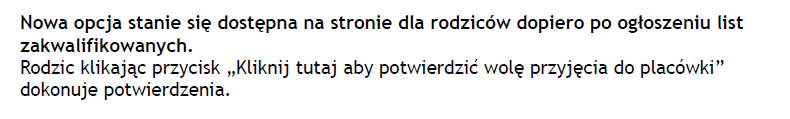 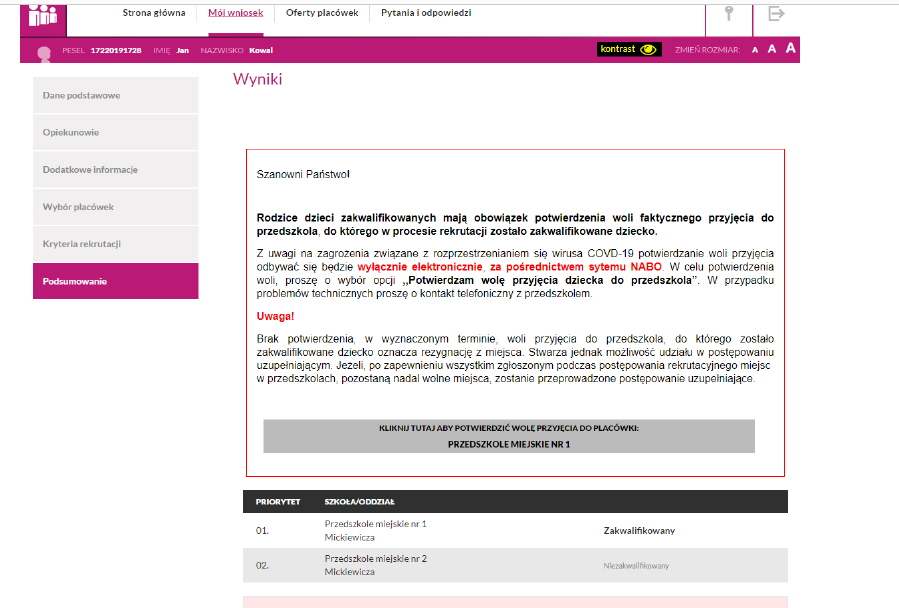 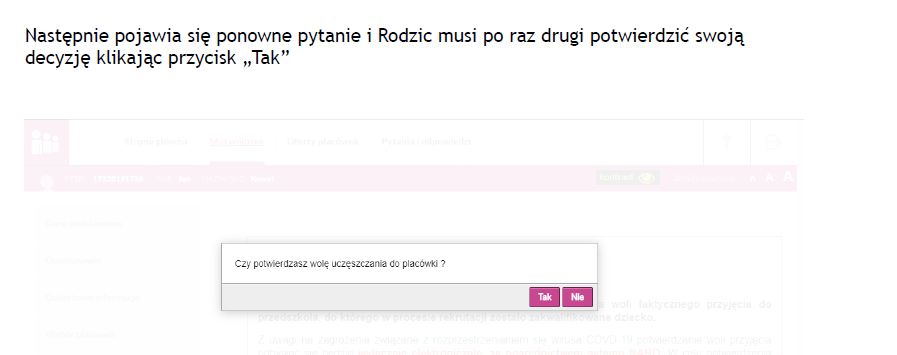 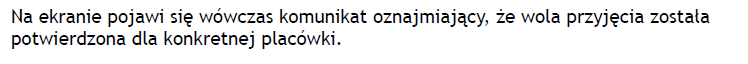 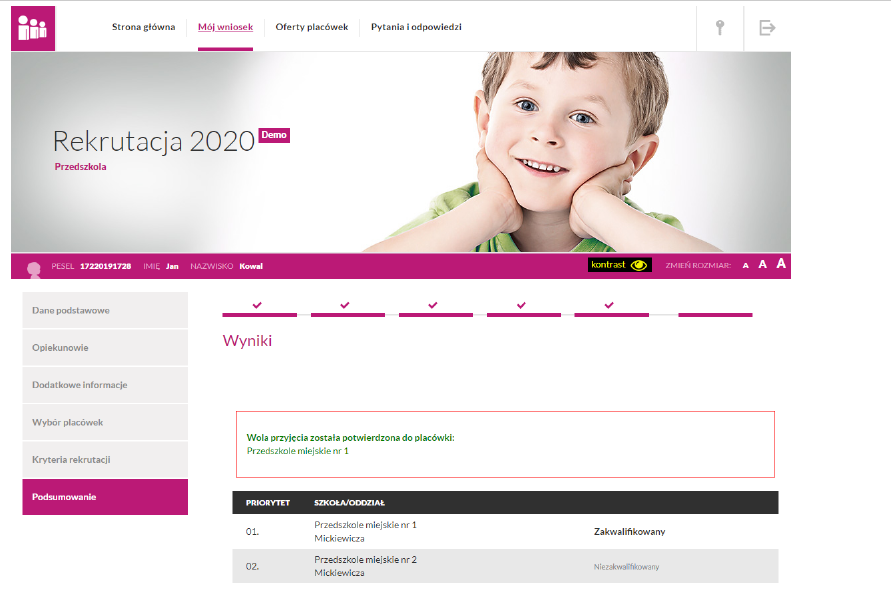 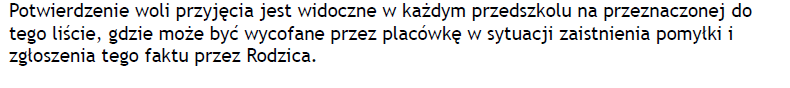 Widok placówki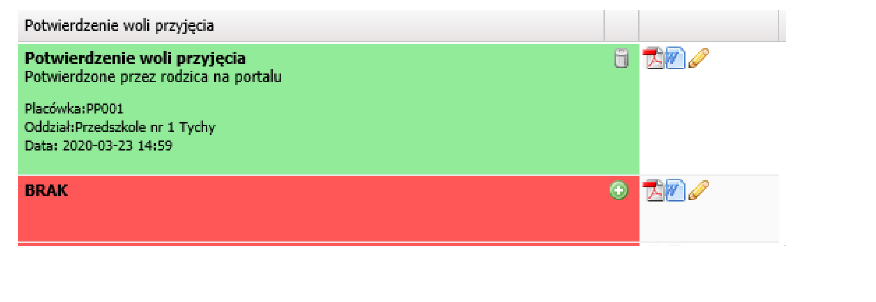 